4 Morfosyntaktická cvičení (lekce 2)1. Doplňte správnou formu ze dvojice slov v nabídce. Pozor, někde budou obě varianty možné.ŘÁDEK – ŘÁDKA: Zemědělci sázeli ředkvičky do .......................... . Nenapsala mu ani pár .......................... . Petr uměl číst mezi .......................... . BRAMBOR – BRAMBORA: Tohle jídlo je z .......................... . → .......................... (přídavné jméno od slova brambora) medaile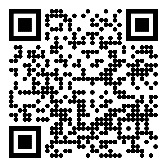 OKUREK – OKURKA: Můj dědeček vypěstoval obří .......................... . → (přídavné jméno od slova okurka) .......................... sezonaVideo 1:39-2:19 – virál z roku 2013PÁSEK – PÁSKA: V obchodě měli velký výběr kožených .......................... . V papírnictví prodávali několik lepicích .......................... .→ .......................... (přídavné jméno od slova výplata) páska2. Napište rod v jednotném čísle, převeďte slovo do množného čísla a opět určete rod. Pozorujete nějaký rozdíl?DÍTĚ .......................... x množné číslo .......................... ..........................OKO .......................... x množné číslo .......................... ..........................UCHO .......................... x množné číslo .......................... ..........................4 Morfosyntaktická cvičení (lekce 2)1. Doplňte správnou formu ze dvojice slov v nabídce. Pozor, někde budou obě varianty možné.ŘÁDEK – ŘÁDKA: Zemědělci sázeli ředkvičky do .......................... . Nenapsala mu ani pár .......................... . Petr uměl číst mezi .......................... . BRAMBOR – BRAMBORA: Tohle jídlo je z .......................... . → .......................... (přídavné jméno od slova brambora) medaileOKUREK – OKURKA: Můj dědeček vypěstoval obří .......................... . → (přídavné jméno od slova okurka) .......................... sezonaVideo 1:39-2:19 – virál z roku 2013PÁSEK – PÁSKA: V obchodě měli velký výběr kožených .......................... . V papírnictví prodávali několik lepicích .......................... .→ .......................... (přídavné jméno od slova výplata) páska2. Napište rod v jednotném čísle, převeďte slovo do množného čísla a opět určete rod. Pozorujete nějaký rozdíl?DÍTĚ .......................... x množné číslo .......................... ..........................OKO .......................... x množné číslo .......................... ..........................UCHO .......................... x množné číslo .......................... ..........................3. Slova přejatá jsou kapitola sama o sobě. Zkuste každé z nich použít ve větě a přemýšlejte, zda jsou ne/sklonná. Opět bude možných i více variant.interview ....................................................................................................................... image ........................................................................................................................... show .............................................................................................................................bufet ............................................................................................................................. apartmá ........................................................................................................................filé ................................................................................................................................4. Pozorujte, jak může význam slova ovlivňovat i jeho životnost. Jak popíšete podtržené výrazy?Nové průvodce se jim osvědčily. Noví průvodci se zaučili o prázdninách. Dcera chtěla na kolotoči posadit na koníčka. Každý má svůj koníček. Čističi bot pracovali na ulici. Ani čističe nedokázaly zbavit sedačku skvrny od čokolády.OČ: mít vzteka, jít na panáka, najít hřiba, dát góla apod.5. Bonusové cvičení. Vyberte do vět vhodná slova.a) Pisatele – Písaře dopisu osobně neznám.b) Za okny měli truhláře – truhlíky s květinami.c) Ředitel – Řidič protijedoucího auta na nás zatroubil.d) Z té zprávy mě div neranila mrtvice – mrtvola.e) Odpadky z kuchyně odnes hned do popeláře – popelníku – popelnice.f) Už druhý den leží se zimníkem – zimnicí v posteli.3. Slova přejatá jsou kapitola sama o sobě. Zkuste každé z nich použít ve větě a přemýšlejte, zda jsou ne/sklonná. Opět bude možných i více variant.interview ....................................................................................................................... image ........................................................................................................................... show .............................................................................................................................bufet ............................................................................................................................. apartmá ........................................................................................................................filé ................................................................................................................................4. Pozorujte, jak může význam slova ovlivňovat i jeho životnost. Jak popíšete podtržené výrazy?Nové průvodce se jim osvědčily. Noví průvodci se zaučili o prázdninách. Dcera chtěla na kolotoči posadit na koníčka. Každý má svůj koníček. Čističi bot pracovali na ulici. Ani čističe nedokázaly zbavit sedačku skvrny od čokolády.OČ: mít vzteka, jít na panáka, najít hřiba, dát góla apod.5. Bonusové cvičení. Vyberte do vět vhodná slova.a) Pisatele – Písaře dopisu osobně neznám.b) Za okny měli truhláře – truhlíky s květinami.c) Ředitel – Řidič protijedoucího auta na nás zatroubil.d) Z té zprávy mě div neranila mrtvice – mrtvola.e) Odpadky z kuchyně odnes hned do popeláře – popelníku – popelnice.f) Už druhý den leží se zimníkem – zimnicí v posteli.